Отчёт МБОУ «Школа-интернат №1 для обучающихся с ограниченными возможностями здоровья» г. Пермио реализации плана противодействия коррупции в 2017 г.В МБОУ «Школа-интернат №1 для обучающихся с ограниченными возможностями здоровья» г. Перми в 2017 г. работа по выполнению плана противодействия осуществлялась в соответствии с законодательством Российской Федерации о противодействии коррупции.В соответствии с федеральным законом от 25.12.2008 № 273-ФЗ «О противодействии коррупции», Распоряжением Губернатора Пермского края от 29 апреля 2016 г. № 93-р «Об утверждении методических рекомендаций по разработке планов по противодействию коррупции в Пермском крае на 2016-2017 годы», Постановлением Администрации г. Перми «Об утверждении Положения о получении подарка в муниципальных учреждениях г. Перми» распространяются ограничения, запреты и обязанности, установленные в отношении лиц, работающих в образовательной организации.В настоящее время в МБОУ «Школа-интернат №1 для обучающихся с ограниченными возможностями здоровья» г. Перми приняты локальные нормативные правовые акты, обязывающие сообщать в случаях, установленных федеральными законами, о получении работником ОО подарка в связи с исполнением им своих должностных обязанностей.В ОУ проводится актуализация имеющихся нормативных актов, направленная на реализацию положений законодательства Российской Федерации о противодействии коррупции.Проведение разъяснительных мероприятий по соблюдению работниками ОУ ограничений, запретов и по исполнению обязанностей, установленных в целях противодействия коррупции, в том числе ограничений, касающихся получения подарков, осуществляется в школе в соответствии с ежегодными планами обучения кадров в школе, в отрасли «Образование», утверждаемыми департаментом образования г. Перми.В процессе обучения до работников ОУ доводятся положения законодательства Российской Федерации о противодействии коррупции, в том числе об установлении наказания за коммерческий подкуп, получение и дачу взятки, посредничество во взяточничестве в виде штрафов, кратных сумме коммерческого подкупа или взятки, об увольнении в связи с утратой доверия.В рамках осуществления разъяснительных мероприятий по недопущению педагогическими работниками поведения, которое может восприниматься окружающими как обещание или предложение дачи взятки либо как согласие принять взятку или как просьба о даче взятки, до педагогов доведена информация Министерства труда и социальной защиты Российской Федерации от 4 марта 2013 года «Обзор рекомендаций по осуществлению комплекса организационных, разъяснительных и иных мер по недопущению должностными лицами поведения, которое может восприниматься окружающими как обещание дачи взятки или предложение дачи взятки либо как согласие принять взятку или как просьба о даче взятки».В МБОУ «Школа-интернат №1 для обучающихся с ограниченными возможностями здоровья» г. Перми издан приказ об утверждении Положений об антикоррупционной политике и создании антикоррупционной комиссии.С целью создания условий для обеспечения нравственно-психологической атмосферы и эффективной профилактики коррупции в ОУ все педагоги ознакомлены в нормативными локальными актами по антикоррупционной деятельности.Разработана система мер, направленная на обеспечение прозрачности при принятии решений по кадровым вопросам:предварительное комплектование педагогической нагрузки;тарификация;распределение стимулирующего фонда оплаты труда;проверки достоверности предоставленных персональных данных, инвентаризации имущественного комплекса по анализу эффективности использования;реализация плана внутришкольного контроля;консультирование педагогических работников по вопросам организации праздников, выпускных вечеров и т.п.;экспертиза жалоб и обращений граждан.Анализ обращений граждан показал, что фактов выявленных коррупционных нарушений в ОУ не было.В течение 2017 г. с целью формирования антикоррупционного поведения работников были проведены следующие мероприятия:Информационное совещание «Персональная ответственность работников школы за непроавомерное принятие решений в рамках своих полномочий;Внедрение вкладки на школьный сайт «Задай вопрос учредителю».Социологический опрос «Отношение учащихся школы к явлениям коррупции»Система работы по обеспечению доступа обучающихся и их родителей к информации о деятельности школы-интерната привела к следующим результатам:создано информационное пространство о правилах приѐма в школу (сайт, информирование на родительских собраниях и т.п.);обеспечено непрерывное функционирование сайта для размещения информации о деятельности ОУ, об осуществлении мер по противодействию коррупции;достигнута удовлетворѐнность всех субъектов образования образовательными услугами в ОУ - 94%, средний балл - 4, 8 на сайте «Контроль муниципальных услуг»;обеспечено стабильное функционирование системы распределения стимулирующих выплат на основе эффективных контрактов, участие педагогов в распределении стимулирующей части фонда оплаты труда.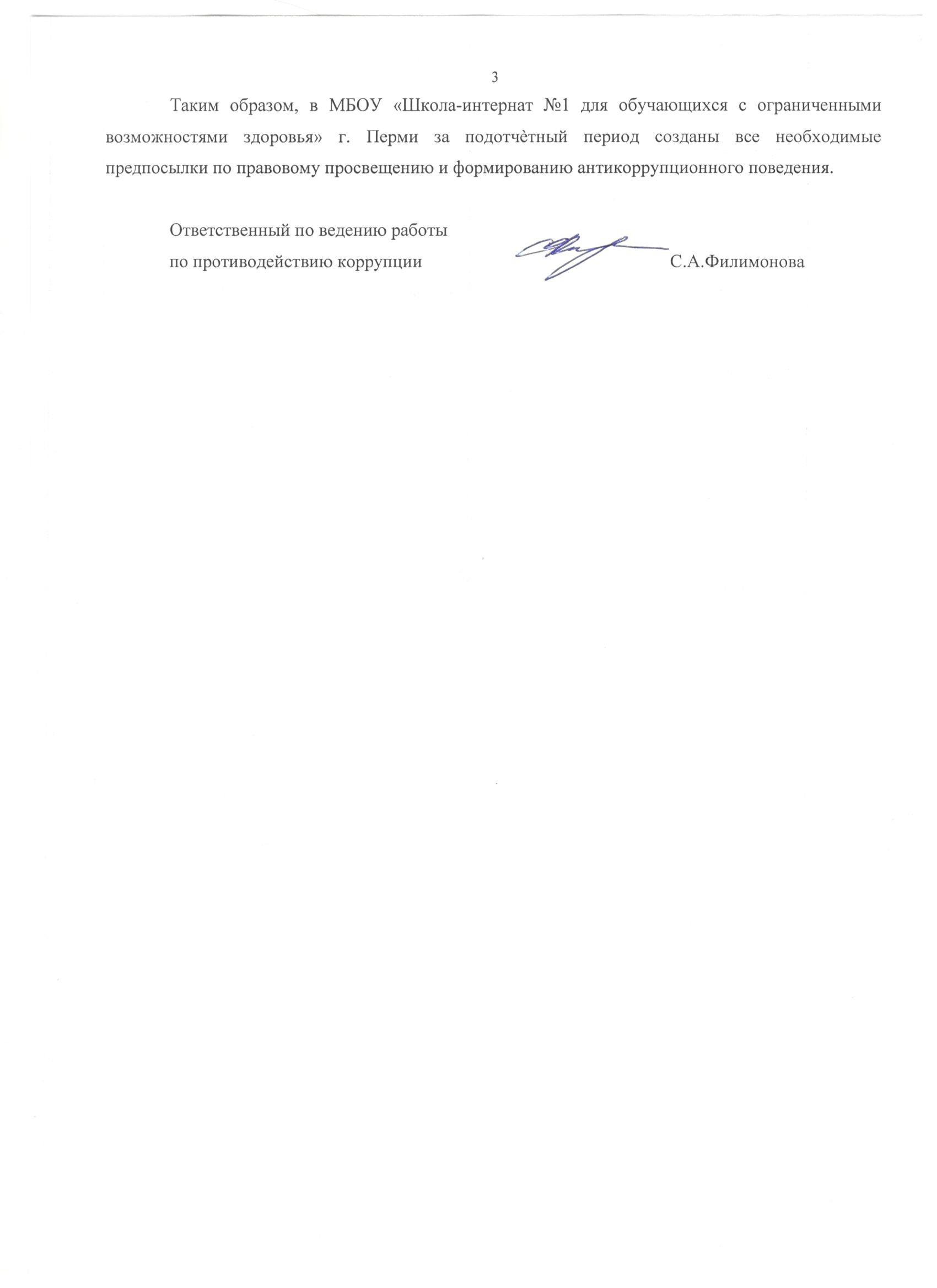 